이력서: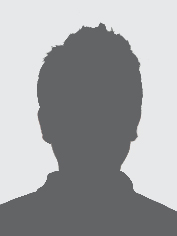 홍길동인적사항인적사항성명성명홍길동 (姓名 / English Name)홍길동 (姓名 / English Name)홍길동 (姓名 / English Name)홍길동 (姓名 / English Name)홍길동 (姓名 / English Name)홍길동 (姓名 / English Name)주민번호주민번호000000-0000000000000-0000000000000-0000000000000-0000000000000-0000000000000-0000000주소주소OO시 OO구 OO동 OO아파트 000동 000호OO시 OO구 OO동 OO아파트 000동 000호OO시 OO구 OO동 OO아파트 000동 000호OO시 OO구 OO동 OO아파트 000동 000호OO시 OO구 OO동 OO아파트 000동 000호OO시 OO구 OO동 OO아파트 000동 000호자택전화자택전화00.0000.000000.0000.000000.0000.000000.0000.000000.0000.000000.0000.0000휴대전화휴대전화010.000.0000010.000.0000010.000.0000010.000.0000010.000.0000010.000.0000SNSSNStwitter : @ab0000twitter : @ab0000twitter : @ab0000twitter : @ab0000twitter : @ab0000twitter : @ab0000E-mailE-mailab0000@naver.comab0000@naver.comab0000@naver.comab0000@naver.comab0000@naver.comab0000@naver.com학력사항학력사항0000.00-0000.000000.00-0000.000000.00-0000.000000.00-0000.000000.00-0000.000000.00-0000.000000.00-0000.000000.00-0000.00OO대학교 OOO대학원 졸업 예정OO대학교 OOO대학원 졸업 예정OO대학교 OOO대학원 졸업 예정OO대학교 OOO대학원 졸업 예정OO대학교 OOO대학원 졸업 예정OO대학교 OOO대학원 졸업 예정OO대학교 OOO대학원 졸업 예정OO대학교 OOO대학원 졸업 예정OO학 석사OO학 석사OO학 석사OO학 석사OO학 석사OO학 석사OO학 석사OO학 석사0000.00-0000.000000.00-0000.000000.00-0000.000000.00-0000.000000.00-0000.000000.00-0000.000000.00-0000.000000.00-0000.00OO대학교 OOO대학OO대학교 OOO대학OO대학교 OOO대학OO대학교 OOO대학OO대학교 OOO대학OO대학교 OOO대학OO대학교 OOO대학OO대학교 OOO대학OO학 학사/ OOO 부전공OO학 학사/ OOO 부전공OO학 학사/ OOO 부전공OO학 학사/ OOO 부전공OO학 학사/ OOO 부전공OO학 학사/ OOO 부전공OO학 학사/ OOO 부전공OO학 학사/ OOO 부전공직장경력직장경력기간기간0000.00-0000.000000.00-0000.000000.00-0000.000000.00-0000.000000.00-0000.000000.00-0000.00장소장소㈜회사이름㈜회사이름㈜회사이름㈜회사이름㈜회사이름㈜회사이름직무 및 직급직무 및 직급Business Group, Planning team, 대리Business Group, Planning team, 대리Business Group, Planning team, 대리Business Group, Planning team, 대리Business Group, Planning team, 대리Business Group, Planning team, 대리--주요 수행업무의 내용을 작성합니다.주요 수행업무의 내용을 작성합니다.주요 수행업무의 내용을 작성합니다.주요 수행업무의 내용을 작성합니다.주요 수행업무의 내용을 작성합니다.주요 수행업무의 내용을 작성합니다.--성과 세부내용: 담당업무의 성과 세부내용을 작성합니다. 성과 세부내용: 담당업무의 성과 세부내용을 작성합니다. 성과 세부내용: 담당업무의 성과 세부내용을 작성합니다. 성과 세부내용: 담당업무의 성과 세부내용을 작성합니다. 성과 세부내용: 담당업무의 성과 세부내용을 작성합니다. 성과 세부내용: 담당업무의 성과 세부내용을 작성합니다. --성과 세부내용: 담당업무의 성과 세부내용을 작성합니다. 성과 세부내용: 담당업무의 성과 세부내용을 작성합니다. 성과 세부내용: 담당업무의 성과 세부내용을 작성합니다. 성과 세부내용: 담당업무의 성과 세부내용을 작성합니다. 성과 세부내용: 담당업무의 성과 세부내용을 작성합니다. 성과 세부내용: 담당업무의 성과 세부내용을 작성합니다. --성과 세부내용: 담당업무의 성과 세부내용을 작성합니다. 성과 세부내용: 담당업무의 성과 세부내용을 작성합니다. 성과 세부내용: 담당업무의 성과 세부내용을 작성합니다. 성과 세부내용: 담당업무의 성과 세부내용을 작성합니다. 성과 세부내용: 담당업무의 성과 세부내용을 작성합니다. 성과 세부내용: 담당업무의 성과 세부내용을 작성합니다. --주요 수행업무의 내용을 작성합니다.주요 수행업무의 내용을 작성합니다.주요 수행업무의 내용을 작성합니다.주요 수행업무의 내용을 작성합니다.주요 수행업무의 내용을 작성합니다.주요 수행업무의 내용을 작성합니다.--담당업무의 성과 세부내용을 작성합니다.담당업무의 성과 세부내용을 작성합니다.담당업무의 성과 세부내용을 작성합니다.담당업무의 성과 세부내용을 작성합니다.담당업무의 성과 세부내용을 작성합니다.담당업무의 성과 세부내용을 작성합니다.--담당업무의 성과 세부내용을 작성합니다.담당업무의 성과 세부내용을 작성합니다.담당업무의 성과 세부내용을 작성합니다.담당업무의 성과 세부내용을 작성합니다.담당업무의 성과 세부내용을 작성합니다.담당업무의 성과 세부내용을 작성합니다.기간기간0000.00-0000.000000.00-0000.000000.00-0000.000000.00-0000.000000.00-0000.000000.00-0000.00장소장소㈜회사이름㈜회사이름㈜회사이름㈜회사이름㈜회사이름㈜회사이름직무및직급직무및직급Business Group. Planning team, 대리Business Group. Planning team, 대리Business Group. Planning team, 대리Business Group. Planning team, 대리Business Group. Planning team, 대리Business Group. Planning team, 대리--주요 수행업무의 내용을 작성합니다.주요 수행업무의 내용을 작성합니다.주요 수행업무의 내용을 작성합니다.주요 수행업무의 내용을 작성합니다.주요 수행업무의 내용을 작성합니다.주요 수행업무의 내용을 작성합니다.--담당업무의 성과 세부내용을 작성합니다. 담당업무의 성과 세부내용을 작성합니다. 담당업무의 성과 세부내용을 작성합니다. 담당업무의 성과 세부내용을 작성합니다. 담당업무의 성과 세부내용을 작성합니다. 담당업무의 성과 세부내용을 작성합니다. --담당업무의 성과 세부내용을 작성합니다.담당업무의 성과 세부내용을 작성합니다.담당업무의 성과 세부내용을 작성합니다.담당업무의 성과 세부내용을 작성합니다.담당업무의 성과 세부내용을 작성합니다.담당업무의 성과 세부내용을 작성합니다.--주요 수행업무의 내용을 작성합니다.주요 수행업무의 내용을 작성합니다.주요 수행업무의 내용을 작성합니다.주요 수행업무의 내용을 작성합니다.주요 수행업무의 내용을 작성합니다.주요 수행업무의 내용을 작성합니다.--담당업무의 성과 세부내용을 작성합니다. 담당업무의 성과 세부내용을 작성합니다. 담당업무의 성과 세부내용을 작성합니다. 담당업무의 성과 세부내용을 작성합니다. 담당업무의 성과 세부내용을 작성합니다. 담당업무의 성과 세부내용을 작성합니다. --담당업무의 성과 세부내용을 작성합니다. 담당업무의 성과 세부내용을 작성합니다. 담당업무의 성과 세부내용을 작성합니다. 담당업무의 성과 세부내용을 작성합니다. 담당업무의 성과 세부내용을 작성합니다. 담당업무의 성과 세부내용을 작성합니다. --담당업무의 성과 세부내용을 작성합니다. 담당업무의 성과 세부내용을 작성합니다. 담당업무의 성과 세부내용을 작성합니다. 담당업무의 성과 세부내용을 작성합니다. 담당업무의 성과 세부내용을 작성합니다. 담당업무의 성과 세부내용을 작성합니다. 인턴경력인턴경력기간기간0000.00-0000.000000.00-0000.000000.00-0000.000000.00-0000.000000.00-0000.000000.00-0000.00장소장소㈜회사이름㈜회사이름㈜회사이름㈜회사이름㈜회사이름㈜회사이름활동내용활동내용Business Group, Planning team, 대리Business Group, Planning team, 대리Business Group, Planning team, 대리Business Group, Planning team, 대리Business Group, Planning team, 대리Business Group, Planning team, 대리기간기간0000.00-0000.000000.00-0000.000000.00-0000.000000.00-0000.000000.00-0000.000000.00-0000.00장소장소㈜회사이름㈜회사이름㈜회사이름㈜회사이름㈜회사이름㈜회사이름활동내용활동내용인턴기간 중 주요활동 내용을 작성합니다.인턴기간 중 주요활동 내용을 작성합니다.인턴기간 중 주요활동 내용을 작성합니다.인턴기간 중 주요활동 내용을 작성합니다.인턴기간 중 주요활동 내용을 작성합니다.인턴기간 중 주요활동 내용을 작성합니다.인턴기간 중 주요활동 내용을 작성합니다.인턴기간 중 주요활동 내용을 작성합니다.인턴기간 중 주요활동 내용을 작성합니다.인턴기간 중 주요활동 내용을 작성합니다.인턴기간 중 주요활동 내용을 작성합니다.인턴기간 중 주요활동 내용을 작성합니다.수상내역수상내역0000.000000.00수상 내용을 기재합니다.수상 내용을 기재합니다.수상 내용을 기재합니다.수상 내용을 기재합니다.수상 내용을 기재합니다.수상 내용을 기재합니다.0000.000000.00수상 내용을 기재합니다.수상 내용을 기재합니다.수상 내용을 기재합니다.수상 내용을 기재합니다.수상 내용을 기재합니다.수상 내용을 기재합니다.0000.000000.00수상 내용을 기재합니다.수상 내용을 기재합니다.수상 내용을 기재합니다.수상 내용을 기재합니다.수상 내용을 기재합니다.수상 내용을 기재합니다.0000.000000.00수상 내용을 기재합니다.수상 내용을 기재합니다.수상 내용을 기재합니다.수상 내용을 기재합니다.수상 내용을 기재합니다.수상 내용을 기재합니다.어학어학외국어외국어시험시험점수점수증빙기관증빙기관증빙기관증빙기관증빙기관일본어일본어JLPTJLPT000점000점OO교육협회OO교육협회OO교육협회OO교육협회OO교육협회영어영어TOEICTOEIC000점000점OOO 어학시험OOO 어학시험OOO 어학시험OOO 어학시험OOO 어학시험중국어중국어HskHsk0급0급OOO 사무국OOO 사무국OOO 사무국OOO 사무국OOO 사무국기타연수기타연수기간기간기간과정과정과정과정기관기관기관기관기관0000.00-0000.000000.00-0000.000000.00-0000.00academic  semesteracademic  semesteracademic  semesteracademic  semesterOO 대학OO 대학OO 대학OO 대학OO 대학0000.00-0000.000000.00-0000.000000.00-0000.00비즈니스 회화비즈니스 회화비즈니스 회화비즈니스 회화OO 어학원OO 어학원OO 어학원OO 어학원OO 어학원0000.00-0000.000000.00-0000.000000.00-0000.00교환학생교환학생교환학생교환학생OO universityOO universityOO universityOO universityOO university병역병역기간   0000.00- 0000.00기간   0000.00- 0000.00기간   0000.00- 0000.00기간   0000.00- 0000.00계급병장병장미필사유미필사유필필필가족관계가족관계관계관계성명성명연령직업직업직위직위부부OOOOOO00회사원회사원OOOO모모OOOOOO00주부주부OOOO형형OOOOOO00회사원회사원OOOO제목,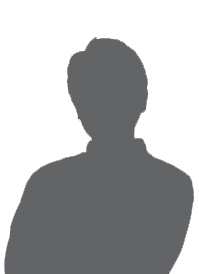 제목은 두줄로 작성합니다:홍길동제목,제목은 두줄로 작성합니다:홍길동제목,제목은 두줄로 작성합니다:홍길동제목,제목은 두줄로 작성합니다:홍길동제목,제목은 두줄로 작성합니다:홍길동제목,제목은 두줄로 작성합니다:홍길동제목,제목은 두줄로 작성합니다:홍길동제목,제목은 두줄로 작성합니다:홍길동제목,제목은 두줄로 작성합니다:홍길동제목,제목은 두줄로 작성합니다:홍길동단락의제목단락의제목단락 주제에 맞는 내용을 나눔명조 11.5pt로 작성합니다. 단락 주제에 맞는 내용을 나눔명조 11.5pt로 작성합니다. 단락 주제에 맞는 내용을 나눔명조 11.5pt로 작성합니다. 단락 주제에 맞는 내용을 나눔명조 11.5pt로 작성합니다. 단락 주제에 맞는 내용을 나눔명조 11.5pt로 작성합니다.단락 주제에 맞는 내용을 나눔명조 11.5pt로 작성합니다.단락 주제에 맞는 내용을 나눔명조 11.5pt로 작성합니다. 단락 주제에 맞는 내용을 나눔명조 11.5pt로 작성합니다. 단락 주제에 맞는 내용을 나눔명조 11.5pt로 작성합니다. 단락 주제에 맞는 내용을 나눔명조 11.5pt로 작성합니다. 단락 주제에 맞는 내용을 나눔명조 11.5pt로 작성합니다.단락 주제에 맞는 내용을 나눔명조 11.5pt로 작성합니다.단락 주제에 맞는 내용을 나눔명조 11.5pt로 작성합니다. 단락 주제에 맞는 내용을 나눔명조 11.5pt로 작성합니다. 단락 주제에 맞는 내용을 나눔명조 11.5pt로 작성합니다. 단락 주제에 맞는 내용을 나눔명조 11.5pt로 작성합니다. 단락 주제에 맞는 내용을 나눔명조 11.5pt로 작성합니다.단락 주제에 맞는 내용을 나눔명조 11.5pt로 작성합니다.단락 주제에 맞는 내용을 나눔명조 11.5pt로 작성합니다. 단락 주제에 맞는 내용을 나눔명조 11.5pt로 작성합니다. 단락 주제에 맞는 내용을 나눔명조 11.5pt로 작성합니다. 단락 주제에 맞는 내용을 나눔명조 11.5pt로 작성합니다. 단락 주제에 맞는 내용을 나눔명조 11.5pt로 작성합니다.단락 주제에 맞는 내용을 나눔명조 11.5pt로 작성합니다.단락 주제에 맞는 내용을 나눔명조 11.5pt로 작성합니다. 단락 주제에 맞는 내용을 나눔명조 11.5pt로 작성합니다. 단락 주제에 맞는 내용을 나눔명조 11.5pt로 작성합니다. 단락 주제에 맞는 내용을 나눔명조 11.5pt로 작성합니다. 단락 주제에 맞는 내용을 나눔명조 11.5pt로 작성합니다.단락 주제에 맞는 내용을 나눔명조 11.5pt로 작성합니다.단락 주제에 맞는 내용을 나눔명조 11.5pt로 작성합니다. 단락 주제에 맞는 내용을 나눔명조 11.5pt로 작성합니다. 단락 주제에 맞는 내용을 나눔명조 11.5pt로 작성합니다. 단락 주제에 맞는 내용을 나눔명조 11.5pt로 작성합니다. 단락 주제에 맞는 내용을 나눔명조 11.5pt로 작성합니다.단락 주제에 맞는 내용을 나눔명조 11.5pt로 작성합니다.단락 주제에 맞는 내용을 나눔명조 11.5pt로 작성합니다. 단락 주제에 맞는 내용을 나눔명조 11.5pt로 작성합니다. 단락 주제에 맞는 내용을 나눔명조 11.5pt로 작성합니다. 단락 주제에 맞는 내용을 나눔명조 11.5pt로 작성합니다. 단락 주제에 맞는 내용을 나눔명조 11.5pt로 작성합니다.단락 주제에 맞는 내용을 나눔명조 11.5pt로 작성합니다.단락 주제에 맞는 내용을 나눔명조 11.5pt로 작성합니다. 단락 주제에 맞는 내용을 나눔명조 11.5pt로 작성합니다. 단락 주제에 맞는 내용을 나눔명조 11.5pt로 작성합니다. 단락 주제에 맞는 내용을 나눔명조 11.5pt로 작성합니다. 단락 주제에 맞는 내용을 나눔명조 11.5pt로 작성합니다.단락 주제에 맞는 내용을 나눔명조 11.5pt로 작성합니다.단락 주제에 맞는 내용을 나눔명조 11.5pt로 작성합니다. 단락 주제에 맞는 내용을 나눔명조 11.5pt로 작성합니다. 단락 주제에 맞는 내용을 나눔명조 11.5pt로 작성합니다. 단락 주제에 맞는 내용을 나눔명조 11.5pt로 작성합니다. 단락 주제에 맞는 내용을 나눔명조 11.5pt로 작성합니다.단락 주제에 맞는 내용을 나눔명조 11.5pt로 작성합니다.단락 주제에 맞는 내용을 나눔명조 11.5pt로 작성합니다. 단락 주제에 맞는 내용을 나눔명조 11.5pt로 작성합니다. 단락 주제에 맞는 내용을 나눔명조 11.5pt로 작성합니다. 단락 주제에 맞는 내용을 나눔명조 11.5pt로 작성합니다. 단락 주제에 맞는 내용을 나눔명조 11.5pt로 작성합니다.단락 주제에 맞는 내용을 나눔명조 11.5pt로 작성합니다.단락 주제에 맞는 내용을 나눔명조 11.5pt로 작성합니다. 단락 주제에 맞는 내용을 나눔명조 11.5pt로 작성합니다. 단락 주제에 맞는 내용을 나눔명조 11.5pt로 작성합니다. 단락 주제에 맞는 내용을 나눔명조 11.5pt로 작성합니다. 단락 주제에 맞는 내용을 나눔명조 11.5pt로 작성합니다.단락 주제에 맞는 내용을 나눔명조 11.5pt로 작성합니다.단락의제목단락의제목단락 주제에 맞는 내용을 나눔명조 11.5pt로 작성합니다. 단락 주제에 맞는 내용을 나눔명조 11.5pt로 작성합니다. 단락 주제에 맞는 내용을 나눔명조 11.5pt로 작성합니다. 단락 주제에 맞는 내용을 나눔명조 11.5pt로 작성합니다. 단락 주제에 맞는 내용을 나눔명조 11.5pt로 작성합니다.단락 주제에 맞는 내용을 나눔명조 11.5pt로 작성합니다. 단락 주제에 맞는 내용을 나눔명조 11.5pt로 작성합니다. 단락 주제에 맞는 내용을 나눔명조 11.5pt로 작성합니다. 단락 주제에 맞는 내용을 나눔명조 11.5pt로 작성합니다. 단락 주제에 맞는 내용을 나눔명조 11.5pt로 작성합니다. 단락 주제에 맞는 내용을 나눔명조 11.5pt로 작성합니다.단락 주제에 맞는 내용을 나눔명조 11.5pt로 작성합니다. 단락 주제에 맞는 내용을 나눔명조 11.5pt로 작성합니다. 단락 주제에 맞는 내용을 나눔명조 11.5pt로 작성합니다. 단락 주제에 맞는 내용을 나눔명조 11.5pt로 작성합니다. 단락 주제에 맞는 내용을 나눔명조 11.5pt로 작성합니다. 단락 주제에 맞는 내용을 나눔명조 11.5pt로 작성합니다.단락 주제에 맞는 내용을 나눔명조 11.5pt로 작성합니다. 단락 주제에 맞는 내용을 나눔명조 11.5pt로 작성합니다. 단락 주제에 맞는 내용을 나눔명조 11.5pt로 작성합니다. 단락 주제에 맞는 내용을 나눔명조 11.5pt로 작성합니다. 단락 주제에 맞는 내용을 나눔명조 11.5pt로 작성합니다. 단락 주제에 맞는 내용을 나눔명조 11.5pt로 작성합니다.단락 주제에 맞는 내용을 나눔명조 11.5pt로 작성합니다. 단락 주제에 맞는 내용을 나눔명조 11.5pt로 작성합니다. 단락 주제에 맞는 내용을 나눔명조 11.5pt로 작성합니다. 단락 주제에 맞는 내용을 나눔명조 11.5pt로 작성합니다. 단락 주제에 맞는 내용을 나눔명조 11.5pt로 작성합니다. 단락 주제에 맞는 내용을 나눔명조 11.5pt로 작성합니다.단락 주제에 맞는 내용을 나눔명조 11.5pt로 작성합니다. 단락 주제에 맞는 내용을 나눔명조 11.5pt로 작성합니다. 단락 주제에 맞는 내용을 나눔명조 11.5pt로 작성합니다. 단락 주제에 맞는 내용을 나눔명조 11.5pt로 작성합니다. 단락 주제에 맞는 내용을 나눔명조 11.5pt로 작성합니다. 단락 주제에 맞는 내용을 나눔명조 11.5pt로 작성합니다.단락 주제에 맞는 내용을 나눔명조 11.5pt로 작성합니다. 단락 주제에 맞는 내용을 나눔명조 11.5pt로 작성합니다. 단락 주제에 맞는 내용을 나눔명조 11.5pt로 작성합니다. 단락 주제에 맞는 내용을 나눔명조 11.5pt로 작성합니다. 단락 주제에 맞는 내용을 나눔명조 11.5pt로 작성합니다. 단락 주제에 맞는 내용을 나눔명조 11.5pt로 작성합니다.단락 주제에 맞는 내용을 나눔명조 11.5pt로 작성합니다. 단락 주제에 맞는 내용을 나눔명조 11.5pt로 작성합니다. 단락 주제에 맞는 내용을 나눔명조 11.5pt로 작성합니다. 단락 주제에 맞는 내용을 나눔명조 11.5pt로 작성합니다. 단락 주제에 맞는 내용을 나눔명조 11.5pt로 작성합니다. 단락 주제에 맞는 내용을 나눔명조 11.5pt로 작성합니다.단락 주제에 맞는 내용을 나눔명조 11.5pt로 작성합니다. 단락 주제에 맞는 내용을 나눔명조 11.5pt로 작성합니다. 단락 주제에 맞는 내용을 나눔명조 11.5pt로 작성합니다. 단락 주제에 맞는 내용을 나눔명조 11.5pt로 작성합니다. 단락 주제에 맞는 내용을 나눔명조 11.5pt로 작성합니다. 단락 주제에 맞는 내용을 나눔명조 11.5pt로 작성합니다.단락 주제에 맞는 내용을 나눔명조 11.5pt로 작성합니다. 단락 주제에 맞는 내용을 나눔명조 11.5pt로 작성합니다. 단락 주제에 맞는 내용을 나눔명조 11.5pt로 작성합니다. 단락 주제에 맞는 내용을 나눔명조 11.5pt로 작성합니다. 단락 주제에 맞는 내용을 나눔명조 11.5pt로 작성합니다. 단락 주제에 맞는 내용을 나눔명조 11.5pt로 작성합니다.단락 주제에 맞는 내용을 나눔명조 11.5pt로 작성합니다. 단락 주제에 맞는 내용을 나눔명조 11.5pt로 작성합니다. 단락 주제에 맞는 내용을 나눔명조 11.5pt로 작성합니다. 단락 주제에 맞는 내용을 나눔명조 11.5pt로 작성합니다. 단락 주제에 맞는 내용을 나눔명조 11.5pt로 작성합니다. 단락 주제에 맞는 내용을 나눔명조 11.5pt로 작성합니다.단락 주제에 맞는 내용을 나눔명조 11.5pt로 작성합니다. 단락의제목단락의제목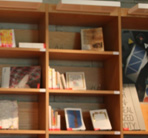 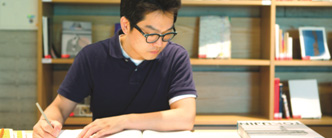 단락 주제에 맞는 내용을 나눔명조 11.5pt로 작성합니다. 단락 주제에 맞는 내용을 나눔명조 11.5pt로 작성합니다. 단락 주제에 맞는 내용을 나눔명조 11.5pt로 작성합니다. 단락 주제에 맞는 내용을 나눔명조 11.5pt로 작성합니다. 단락 주제에 맞는 내용을 나눔명조 11.5pt로 작성합니다.단락 주제에 맞는 내용을 나눔명조 11.5pt로 작성합니다. 단락 주제에 맞는 내용을 나눔명조 11.5pt로 작성합니다. 단락 주제에 맞는 내용을 나눔명조 11.5pt로 작성합니다. 단락 주제에 맞는 내용을 나눔명조 11.5pt로 작성합니다. 단락 주제에 맞는 내용을 나눔명조 11.5pt로 작성합니다. 단락 주제에 맞는 내용을 나눔명조 11.5pt로 작성합니다.단락 주제에 맞는 내용을 나눔명조 11.5pt로 작성합니다. 단락 주제에 맞는 내용을 나눔명조 11.5pt로 작성합니다. 단락 주제에 맞는 내용을 나눔명조 11.5pt로 작성합니다. 단락 주제에 맞는 내용을 나눔명조 11.5pt로 작성합니다. 단락 주제에 맞는 내용을 나눔명조 11.5pt로 작성합니다. 단락 주제에 맞는 내용을 나눔명조 11.5pt로 작성합니다.단락 주제에 맞는 내용을 나눔명조 11.5pt로 작성합니다. 단락 주제에 맞는 내용을 나눔명조 11.5pt로 작성합니다. 단락 주제에 맞는 내용을 나눔명조 11.5pt로 작성합니다. 단락 주제에 맞는 내용을 나눔명조 11.5pt로 작성합니다. 단락 주제에 맞는 내용을 나눔명조 11.5pt로 작성합니다. 단락 주제에 맞는 내용을 나눔명조 11.5pt로 작성합니다.단락 주제에 맞는 내용을 나눔명조 11.5pt로 작성합니다. 단락 주제에 맞는 내용을 나눔명조 11.5pt로 작성합니다. 단락 주제에 맞는 내용을 나눔명조 11.5pt로 작성합니다. 단락 주제에 맞는 내용을 나눔명조 11.5pt로 작성합니다. 단락 주제에 맞는 내용을 나눔명조 11.5pt로 작성합니다. 단락 주제에 맞는 내용을 나눔명조 11.5pt로 작성합니다.단락 주제에 맞는 내용을 나눔명조 11.5pt로 작성합니다. 단락 주제에 맞는 내용을 나눔명조 11.5pt로 작성합니다. 단락 주제에 맞는 내용을 나눔명조 11.5pt로 작성합니다. 단락 주제에 맞는 내용을 나눔명조 11.5pt로 작성합니다. 단락 주제에 맞는 내용을 나눔명조 11.5pt로 작성합니다. 단락 주제에 맞는 내용을 나눔명조 11.5pt로 작성합니다.단락 주제에 맞는 내용을 나눔명조 11.5pt로 작성합니다. 단락 주제에 맞는 내용을 나눔명조 11.5pt로 작성합니다. 단락 주제에 맞는 내용을 나눔명조 11.5pt로 작성합니다. 단락 주제에 맞는 내용을 나눔명조 11.5pt로 작성합니다. 단락 주제에 맞는 내용을 나눔명조 11.5pt로 작성합니다. 단락 주제에 맞는 내용을 나눔명조 11.5pt로 작성합니다.단락 주제에 맞는 내용을 나눔명조 11.5pt로 작성합니다. 단락 주제에 맞는 내용을 나눔명조 11.5pt로 작성합니다. 단락 주제에 맞는 내용을 나눔명조 11.5pt로 작성합니다. 단락 주제에 맞는 내용을 나눔명조 11.5pt로 작성합니다. 단락 주제에 맞는 내용을 나눔명조 11.5pt로 작성합니다. 단락 주제에 맞는 내용을 나눔명조 11.5pt로 작성합니다.단락 주제에 맞는 내용을 나눔명조 11.5pt로 작성합니다. 단락 주제에 맞는 내용을 나눔명조 11.5pt로 작성합니다. 단락 주제에 맞는 내용을 나눔명조 11.5pt로 작성합니다. 단락 주제에 맞는 내용을 나눔명조 11.5pt로 작성합니다. 단락 주제에 맞는 내용을 나눔명조 11.5pt로 작성합니다. 단락 주제에 맞는 내용을 나눔명조 11.5pt로 작성합니다.단락 주제에 맞는 내용을 나눔명조 11.5pt로 작성합니다. 단락 주제에 맞는 내용을 나눔명조 11.5pt로 작성합니다. 단락 주제에 맞는 내용을 나눔명조 11.5pt로 작성합니다. 단락 주제에 맞는 내용을 나눔명조 11.5pt로 작성합니다. 단락 주제에 맞는 내용을 나눔명조 11.5pt로 작성합니다. 단락 주제에 맞는 내용을 나눔명조 11.5pt로 작성합니다.단락 주제에 맞는 내용을 나눔명조 11.5pt로 작성합니다. 단락 주제에 맞는 내용을 나눔명조 11.5pt로 작성합니다. 단락 주제에 맞는 내용을 나눔명조 11.5pt로 작성합니다. 단락 주제에 맞는 내용을 나눔명조 11.5pt로 작성합니다. 단락 주제에 맞는 내용을 나눔명조 11.5pt로 작성합니다. 단락 주제에 맞는 내용을 나눔명조 11.5pt로 작성합니다.단락 주제에 맞는 내용을 나눔명조 11.5pt로 작성합니다. 